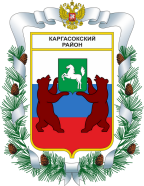 МУНИЦИПАЛЬНОЕ ОБРАЗОВАНИЕ «Каргасокский район»ТОМСКАЯ ОБЛАСТЬДУМА КАРГАСОКСКОГО РАЙОНАО признании утратившим силу решения Думы Каргасокского района от 10.04.2007 № 222 " О положениях «Об удостоверении депутата Думы Каргасокского района» и «О нагрудном знаке депутата Думы Каргасокского района»В связи с признанием утратившим силу Закона Томской области от 09.10.1997 № 572 «О статусе депутата представительного органа местного самоуправления и выборного должностного лица местного самоуправления в Томской области» и внесения изменений в Закон Томской области от 14.02. 2005 № 29-ОЗ "О муниципальных выборах в Томской области"  принятых Законодательной Думой Томской области постановлением от 29.04.2015 № 2656,Дума Каргасокского района РЕШИЛА:Глава Каргасокского района                                                                                  А.П. АщеуловРЕШЕНИЕРЕШЕНИЕРЕШЕНИЕ 19.06.2015     № 368с. Каргасокс. Каргасок1. Признать утратившим силу решение Думы Каргасокского района от 10.04.2007 № 222 "О положениях "Об удостоверении депутата Думы Каргасокского района" и "О нагрудном знаке  депутата Думы Каргасокского района".2. Настоящее решение официально опубликовать в порядке, установленном Уставом муниципального образования "Каргасокский район".3. Контроль за исполнением настоящего решения возложить на правовой комитет Думы Каргасокского района.Председатель ДумыКаргасокского районаВ.А. Протазов